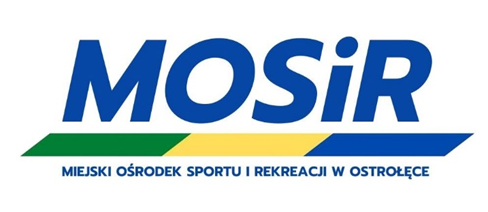 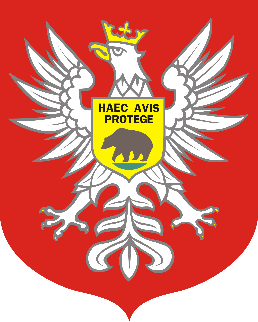 REGULAMIN TURNIEJU FIFA 23 ,,2 VS 2”I. Zasady ogólne1. Organizatorem turnieju jest Miejski Ośrodek Sportu i Rekreacji w Ostrołęce.2. Każdy uczestnik zobowiązany jest do zapoznania się z regulaminem i stosowania się do jego postanowień. Udział w rozgrywkach jest równoznaczny ze znajomością i akceptacją zasad określonych w niniejszym regulaminie.3. Termin rozegrania turnieju: 24 luty godz.: 10:00, Sala konferencyjna Hostel Fortis ul. Witosa 14. Miejsce rozegrania turnieju: Sala konferencyjna hostelu Fortis, ul. Witosa 1 Ostrołęka.5. Maksymalna liczba uczestników to 12 par (decyduje kolejność zgłoszeń).6. Do turnieju może zgłaszać się młodzież szkolna z ważną legitymacją.7. Uczestnicy ponoszą odpowiedzialność za uszkodzenia mienia Organizatora, powstałe w trakcie turnieju z winy uczestnika.8. Organizatorzy nie ponoszą odpowiedzialności za zgubione, zniszczone lub skradzione rzeczy osobiste uczestników.9. Udział w turnieju jest bezpłatny. Każdy uczestnik turnieju otrzyma pamiątkowy medal.ZASADY ZAPISYWANIA SIĘ NA TURNIEJ : Zgłoszenia należy wysyłać na adres e-mail: lukasz.cichowski@mzostiit.ostroleka.pl. Można również zapisać się poprzez kontakt telefoniczny na numer: 665 228 181.II. System rozgrywek1. Mecze rozgrywane są na konsoli XBOX Series S (możliwość korzystania z własnych kontrolerów). Każda para rozgrywa mecze turniejowe klubem dostępnym w grze FIFA 23.2. Turniej rozegrany zostanie systemem brazylijskim (do dwóch przegranych spotkań, druga porażka eliminuje z turnieju).3. Zwycięska drużyna przechodzi do następnej rundy, w przypadku remisu rozegrana zostanie dogrywka, jeśli również w niej padnie rezultat remisowy o wyłonieniu zwycięzcy zadecyduje konkurs rzutów karnych. 4. Organizator zastrzega sobie prawo do zmiany formatu rozgrywek w dniu rozpoczęcia zawodów.5. Losowanie drabinki turnieju odbędzie się w dniu rozpoczęcia zawodów.6. Mecz przerwany z przyczyn leżących po stronie Organizatora będzie bezzwłocznie powtórzony od stanu 0:0 z pełnym limitem czasu.7. Zawody rozgrywamy poprzez tryb „Szybka gra” – mecz towarzyski, drużynami klubowymi.8. Każdy uczestnik ma 120 sekund na dokonanie zmian w składach swoich zespołów przed rozpoczęciem meczu.9. Organizator zastrzega sobie prawo do wyznaczenia godzin meczów, osoby nie stosujące się do nich mogą zostać usunięte z turnieju lub mecz może być zakończony wynikiem pozytywnym dla przeciwnika. Dopuszcza się maksymalnie 5 minut spóźnienia.10. Długość połowy: 4 minuty (może ulec zmianie w przypadku zmiany liczby graczy).11. Szybkość gry: normalna 12. Kontuzje: wyłączone, Spalone: włączone, Kartki: włączone, Zagrania ręką: wyłączone.13. Liczba zmian: 3. Zmian można dokonywać jedynie w trakcie przerw w grze (aut, rzut rożny, wznowienie od bramki itp.)14. Sterowanie: dowolne.15. Kamera: telewizyjna.III. Ustalenia dodatkowe:1. W przypadku niestawienia się jakiegokolwiek uczestnika na mecz - przewidujemy walkower 3:0.2. Po zakończonym meczu nastąpi zanotowanie wyniku i zaktualizowanie tablicy z wynikami i układzie w tabelach.3. Organizator zastrzega sobie możliwość rozstrzygania kwestii spornych lub nieunormowanych w powyższych ustaleniach. Decydujący głos w kwestiach spornych przed i w trakcie turnieju należy do Organizatora.W przypadku pytań i wątpliwości prosimy o kontakt z Organizatorem.OBOWIĄZEK INFORMACYJNY WOBEC UCZESTNIKÓW WYDARZENIA/ZAWODÓW/TURNIEJU:Szanowni Państwo zgodnie z art. 13  RODO  informujemy, że:1.	Współadministratorami Pani/Pana danych osobowych są:1)	Dyrektor Miejskiego Zarządu Obiektów Sportowo-Turystycznych i Infrastruktury Technicznej wykonujący zadania przy pomocy jednostki budżetowej  zlokalizowanej przy ul. Generała Józefa Hallera 10, 07-410 Ostrołęka. 2)	Miejski Zarząd Obiektów Sportowo – Turystycznych i Infrastruktury Technicznej reprezentowany przez Dyrektora. Siedziba współadministratora mieści się przy ul. Generała Józefa Hallera 10, 07-410 Ostrołęka.Ze Współadministratorami może Pani/Pan skontaktować się pisemnie na wskazany powyżej adres. 2.	Współadministratorzy wyznaczyli Inspektora Ochrony Danych, jest nim Pan Piotr Podedworny. Z Inspektorem Ochrony Danych może Pani/Pan skontaktować się we wszystkich sprawach związanych z przetwarzaniem swoich danych osobowych,  w szczególności w zakresie wykonywania przez Panią/Pana przyznanych Pani/Panu na mocy RODO uprawnień. Z IOD można skontaktować się: 1)	wysyłając e-mail na adres: iod@um.ostroleka.pl; 2)	osobiście w siedzibie administratora.3.	Pani/Pana dane osobowe będą przetwarzane na następujących podstawach:art. 6 ust. 1 lit. a RODO – przetwarzanie danych odbywa się na podstawie dobrowolnej zgody w momencie wysłania zgłoszenia udziału w wydarzeniu / zawodach / turnieju.1)	, zgoda dotyczy również przetwarzania Państwa wizerunku;2)	art. 6 ust. 1 lit. b RODO – przetwarzanie jest niezbędne do wykonania umowy, której stroną jest osoba, której dane dotyczą, lub do podjęcia działań na żądanie osoby, której dane dotyczą, przed zawarciem umowy.4.	Odbiorcami Pani/Pana danych osobowych mogą być:1)	w przypadku wizerunku - wszystkie osoby odwiedzające stronę internetową oraz portale społecznościowe Urzędu Miasta Ostrołęki, a także Miejskiego Zarządu Obiektów Sportowo-Turystycznych i Infrastruktury Technicznej;2)	podmioty, z którymi współadministratorzy zawarli umowy powierzenia przetwarzania danych osobowych, które świadczą dla administratora usługi z zakresu m.in.: doradztwa finansowo-kadrowego, doradztwa prawnego, doradztwa informatycznego;3)	organy i inne podmioty, w tym podmioty publiczne, uprawnione do uzyskania Pani/Pana danych osobowych na podstawie powszechnie obowiązujących przepisów prawa;5.	Pani/Pana dane osobowe będą udostępniane wyłącznie podmiotom, którym Współadministratorzy, na podstawie przepisów prawa mają obowiązek je udostępnić, w szczególności: policji;  sądowi; prokuraturze. 6.	Współadministratorzy nie mają zamiaru przekazywać Pani/Pana danych osobowych do państwa trzeciego lub organizacji międzynarodowej, jak również nie będzie wykorzystywać danych do celów innych niż te, dla których zostały pierwotnie zebrane. 7.	Pani/Pana dane osobowe będą przetwarzane przez okres: 1)	w przypadku danych podanych przez Państwa w zgłoszeniu – 10 lat;2)	w przypadku wizerunku- do momentu wycofania zgody, lub usunięcia zdjęć ze stron internetowych i portali społecznościowych. 3)	w przypadku podania danych dodatkowych – do momentu wycofania zgody.8.	Przysługuje Pani/Panu prawo: 1)	do cofnięcia zgody;2)	dostępu do danych osobowych; 3)	usunięcia danych osobowych – w przypadku wizerunku, lub podania innych danych dodatkowych;4)	do sprostowania danych osobowych; 5)	do ograniczenia przetwarzania danych osobowych; 6)	do wniesienia sprzeciwu wobec przetwarzania danych osobowych. Wskazane powyżej żądania mogą być wnoszone pisemnie na adres: Miejski Zarząd Obiektów Sportowo-Turystycznych i Infrastruktury Technicznej z siedzibą przy ul. gen. Józefa Hallera 10, 07-410 Ostrołęka, lub na adres e-mail: sekretariat@mzostiit.ostroleka.pl.  9.	W przypadku, gdy Pani/Pana zdaniem przetwarzanie przez Administratora Pani/Pana danych osobowych narusza przepisy prawa, ma Pani/Pan prawo do wniesienia skargi do organu nadzorczego, tj. do Prezesa Urzędu Ochrony Danych Osobowych. 10.	Podanie przez Panią/Pana danych osobowych jest dobrowolne, jednak konieczne do wzięcia udziału w wydarzeniu / zawodach / turnieju.11.	W stosunku do Pani/Pana nie będą podejmowane zautomatyzowane decyzje, w tym decyzje opierające się na profilowaniu.